Wf 3 godz.Temat: Przepisy gry w piłkę ręczną.- 25.06.2020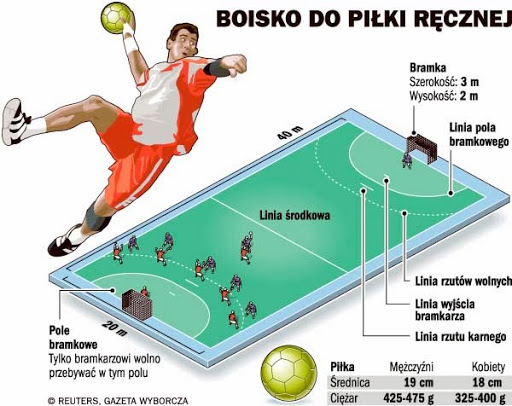 Temat: Podstawy piłki ręcznej- podania, rzuty.-25.06.2020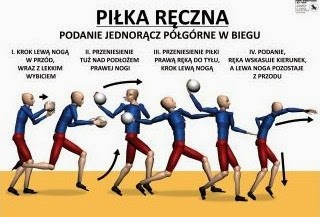 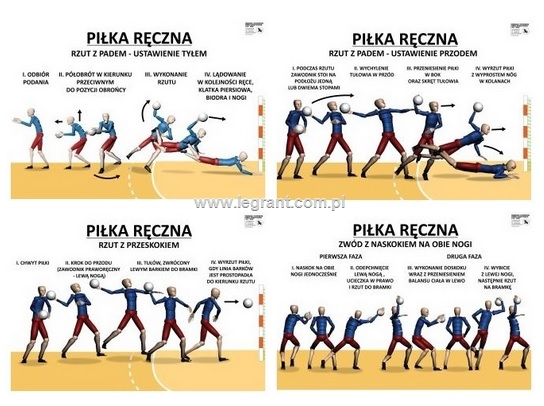 Temat : Technika chwytów w piłce ręcznej- 25.06.2020https://youtu.be/6T1dBroSfUY 